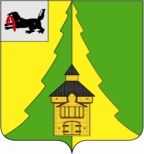 Российская Федерация	Иркутская область	Нижнеилимский муниципальный район	АДМИНИСТРАЦИЯ			ПОСТАНОВЛЕНИЕОт «23» марта  2015 г. № 543   	г. Железногорск-ИлимскийО внесении изменений в постановление
администрации Нижнеилимского муниципального
района  от 18.08.2014 г. № 1336 «О создании 
Межведомственного совета по профилактике
социального сиротства при администрации
Нижнеилимского муниципального района»В целях координации деятельности исполнительных органов государственной власти Иркутской области, органов местного самоуправления муниципальных образований Иркутской области, в связи с кадровыми изменениями в составе межведомственного совета по профилактике социального сиротства при администрации Нижнеилимского муниципального района, администрация Нижнеилимского муниципального районаПОСТАНОВЛЯЕТ:1. Внести изменения в Приложение № 2 к постановлению администрации Нижнеилимского муниципального района от 18.08.2014 г. № 1336 «О создании Межведомственного совета по профилактике социального сиротства при администрации Нижнеилимского муниципального района» в новой редакции согласно Приложению № 1 к настоящему постановлению.2. Опубликовать данное постановление в периодическом печатном издании «Вестник Думы и администрации Нижнеилимского муниципального района».3. Контроль за исполнением данного постановления возложить на заместителя мэра района по социальной политике Г.В.Селезневу.     Мэр района                                                                     Н.И.ТюхтяевРассылка: в дело – 2, пресс-служба администрации района, членам комиссииА.Г.Чеснокова
3-02-06                                                                                                    Приложение № 1
                                                                          к постановлению администрации
                                                                          Нижнеилимского муниципального                                                                           района                                                                           № 543 от 23 марта 2015 г.Состав
Межведомственного совета по профилактике социального сиротствапри администрации Нижнеилимского муниципального районаСелезнёва Галина Владимировна – заместитель мэра района по социальной политике, председатель комиссии;Перминова Татьяна Викторовна – начальник Департамента образования администрации района, заместитель председателя комиссии;Чеснокова Алёна Григорьевна – главный специалист отдела организационной работы и социальной политики администрации района, секретарь комиссии.Члены комиссии:Скорикова Любовь Анатольевна – Главный врач ОГБУЗ «Железногорская центральная районная больница» (по согласованию);Золотухин Евгений Юрьевич – заместитель начальника полиции по охране общественного порядка ОМВД России по Нижнеилимскому району (по согласованию);Шакирянова Татьяна Викторовна – директор ОГКУ «Управление социальной защиты населения по Нижнеилимскому району» (по согласованию);Дубро Елена Владиславовна – начальник Управления министерства социального развития, опеки и попечительства Иркутской области по Нижнеилимскому району (по согласованию);Анохина Татьяна Ярославовна – начальник отделом опеки и попечительства граждан Управления министерства социального развития, опеки и попечительства Иркутской области по Нижнеилимскому району (по согласованию);Исаканова Ирина Саидовна – руководитель следственного отдела по Нижнеилимскому району следственного Управления следственного комитета России по Иркутской области (по согласованию);Бородина Раиса Александровна – директор ОГКУ СО «Центр помощи семье и детям Нижнеилимского района» (по согласованию); Коренькова Винера Харисовна – директор областного государственного образовательного казённого учреждения для детей-сирот и детей, оставшихся без попечения родителей (по согласованию);Сорокина Алёна Юрьевна – заведующий сектором, ответственный секретарь комиссии по делам несовершеннолетних и защите их прав администрации района; Куприна Галина Ивановна – начальник ОГУ «Центр занятости населения Нижнеилимского района» (по согласованию);Бизимова Нина Фёдоровна – начальник отдела по культуре, спорту и делам молодёжи администрации района;Бугор Елена Николаевна – начальник филиала по Нижнеилимскому району ФКУ УИИ ГУФСИН России по Иркутской области (по согласованию);Юмашев Павел Георгиевич – начальник отдела по молодёжной политике, спорту и культурно-массовому досугу администрации МО «Железногорск-Илимское городское поселение» (по согласованию);Головенко Наталья Дмитриевна – председатель районного общества многодетных семей (по согласованию); Канаева Светлана Геннадьевна – председатель районного Совета женщин (по согласованию);Осенкова Марина Николаевна – ведущий инженер, пресс-секретарь отдела организационной работы и социальной политики администрации района; Ефимова Анна Петровна – глава администрации Березняковского сельского поселения (по согласованию); Рыбалко Надежда Фёдоровна – глава администрации Хребтовского городского поселения.Заместитель мэра района                                                Г.В.Селезнева